    GUÍA DE FILOSOFÍA No. 6 EN CLASSROOM                                                                      Fecha desde: 5 de Octubre   Hasta: 16 de octubreNOMBRE DE ALUMNO/A: ………………………………………………….………….CURSO……………..                                 Asignatura: Filosofía               Nivel: Tercero Medio     Puntaje: 20 puntosUnidad 3: ¿Cómo conocemos y qué conocemos? Contenido: ¿Qué es la verdad?Objetivo De Aprendizaje OA 1: Describir las características del quehacer filosófico, considerando el problema de su origen y sentido, e identificando algunas de sus grandes preguntas y temas     1.- Propósito: El propósito de esta guía, es que las/los estudiantes, sean capaces de reflexionar críticamente, en torno a los contenidos trabajados de la unidad 3, de acuerdo a la verdad y el conocimiento ¿Cómo conocemos?Ciertamente, desde niños se conoce el mundo inmediato a partir de los sentidos, y a medida que se va creciendo, el ser humano va enfrentando y desenvolviéndose en diversas situaciones, las cuales generan un conocimiento mediante la experiencia; así también la razón y las relaciones que vamos desarrollando de nuestras sensaciones, percepciones y experiencias, permiten conocer de manera más profunda, lo ya conocido, o lo que se va conociendo. Indudablemente, el conocimiento y la verdad de ese conocer, ha sido una tarea que vienen planteándose hace muchos siglos los filósofos. De acuerdo a lo anterior se han destinado campos al estudio del ser en tanto ser, correspondiente a la ontología, y, asimismo, la Gnoseología que corresponde a la forma de abordar un problema y evaluar por qué merece ser reconocido como conocimiento. Del mismo modo, la Epistemología sirve para estudiar los diversos cuestionamientos que existen en torno al conocimiento.En consecuencia, este arduo trabajo de saber reconocer la verdad de lo falso, invita a preguntarse también sobre ¿Qué es la verdad?, y poder acercarse a una posible definición de ella. ¿Qué es la verdad? La verdad le preocupa en sobre manera al ser humano, más que a cualquier ente y ser vivo, ya que se tiene un profundo miedo a ser engañados o burlados. En razón de lo anterior, se han desarrollado diversos criterios de la verdad, tales como: verdad por correspondencia, verdad como utilidad, verdad como consenso, verdad como coherencia, verdad por verosimilitud, entre otros. La importancia de los criterios de verdad, tienen que ver con el hecho de confirmar la verdad de un conocimiento. Sin embargo, es necesario especificar, que cuando estas verdades, adquieren una actitud de incuestionables y se asumen como verdad absoluta, se le define como dogmas, por ejemplo, los dogmas religiosos de la iglesia católica en la edad media.  Por otro lado, la verdad según la Real Academia Española es definida como: “conformidad de las cosas con el concepto que de ellas se forma la mente”, así como también: “la conformidad de lo que se dice con lo que se piensa y siente”; e igualmente: “propiedad que tiene una cosa de mantenerse siempre la misma sin mutación alguna”.Es necesario, referirse a elementos como la opinión, la creencia y el saber, especificando la cualidad de cada una de ellas, y evitando así la confusión de estos conceptos a la hora de expresar nuestra verdad. 1.- Opinión: Corresponde a una convicción sostenida con firmeza, sin la necesidad de dar una argumentación contundente a la opinión emitida, en razón de lo mismo, puede caerse en la intolerancia.2.-Creencia: La creencia al igual que la opinión, carece de una argumentación sólida, ya que proviene muchas veces de un sistema de creencias, que puede corresponder a la familia, cultura, etc. La diferencia que tiene con la opinión, es que la creencia tiene su origen en los hechos, y las opiniones son de carácter más subjetivo. No obstante, y al igual que la opinión puede estancarnos en la intolerancia si nos quedamos sólo en aquello que creemos o hemos aprendido, y no nos abrimos a otras posibilidades. 3.- Saber: Se relaciona con la investigación de un tema para ofrecer una discusión basada en fuentes y pruebas, que permitan sustentar un argumento. ACTIVIDADObserve atentamente la imagen y responda las siguientes preguntas. Cada interrogante tiene un valor de 5 puntos. En caso de no entender una pregunta, puede acudir al correo institucional y serán aclaradas las dudas que puedan surgir en el desarrollo de la actividad.De acuerdo a la pregunta número 2, sobre  la “Paradoja de la tolerancia” de Karl Popper, esto significa que en una sociedad altamente tolerante, se corre el riesgo de que ésta tolerancia sea destruida por los intolerantes, abusando de esa capacidad o cualidad. 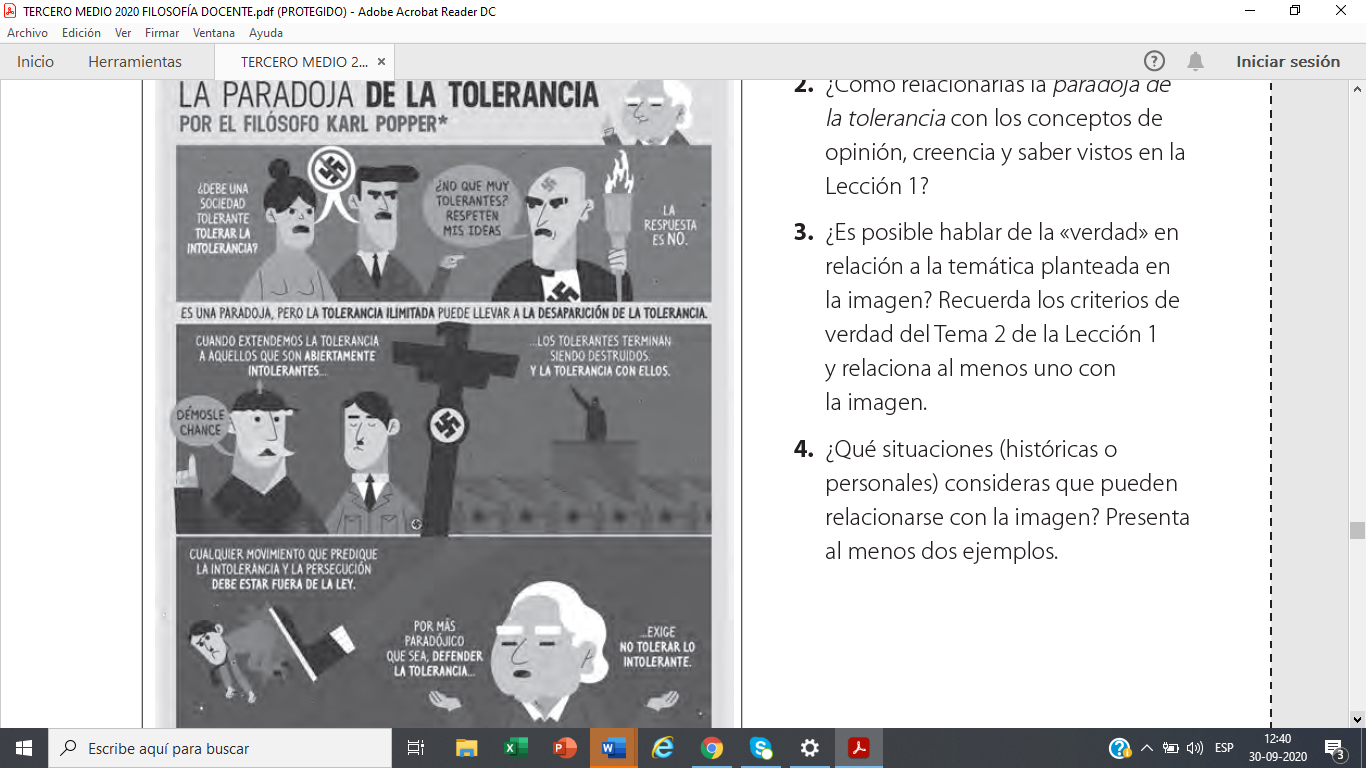 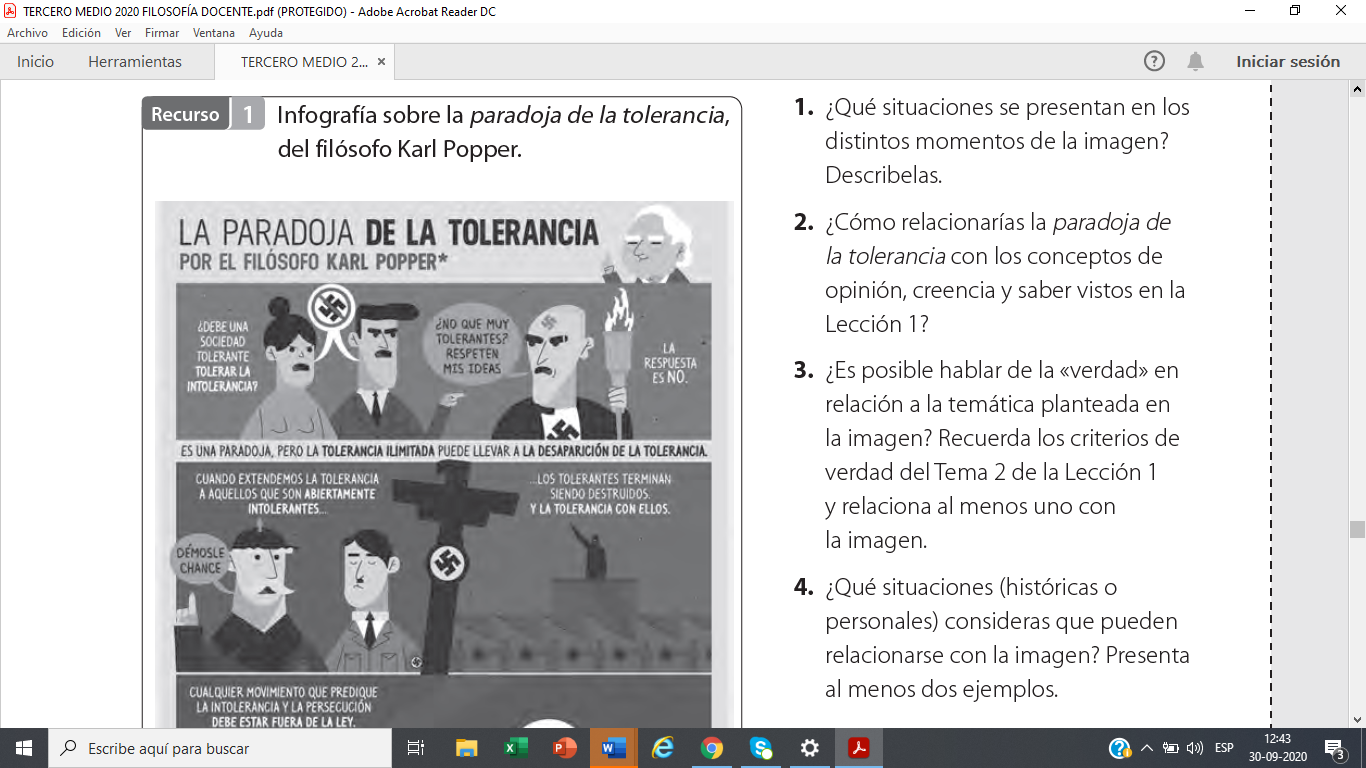 